[ALL INDIA TENNIS ASSOCIATION]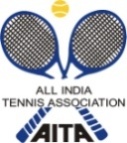 ENTRY FEE – RS.  600/ (SINGLES)  RS. 800/ (DOUBLES)IT IS MANDATARY FOR THE PLAYERS TO CARRY ORIGINAL  AITA REGISTRATION CARD FOR THE SIGN IN.AGE ELIGIBILITY- FOR UNDER 12 FOR THOSE BORN AFTER IST JANUARY 2001.ACCOMDATION-HOTEL CHARANS,VIDHAN SABHA MARG,LUCKNOW.TEL NO.-0522-2627219,2677221FAX-0522-2620411 E-MAIL-info@hotelcharans.com DOUBLE OCCUPANCY-800 TO 1400/ 10%DISCOUNT(Only 2 km from the venue)HOTEL KANHA SHYAM Tel. No. 09454382382ARYAN HOTEL TEL. no. 0522-2641918CHANDRA HOTEL Tel No. 09415022450/09236479614RK GUEST HOUSE Tel. No. 09648240308NAME OF THE TOURNAMENTACC CUP SUPER SERIES TENNIS TOUNAMENT FOR BOYS AND GIRLS UNDER 12 FROM 23RD TO 28TH DECEMBER 2013.NAME OF THE STATE ASSOCIATIONU.P.STATE  TENNIS ASSOCIATIONHONY. SECRETARY OF ASSOCIATIONC.P. KACKAR (M) 9335816762ADDRESS OF ASSOCIATION4, TOURNAMENT WEEK23RD TO 28TH DECEMBER 2013THE ENTRY IS TO BE SENTentries@aitatennis.comADDRESSAITA R.K.KHANNA TENNIS STADIUM, AFRICA AVENUE, NEW DELHI.SIGN-INSIGN-INQUALIFYING20/12/201320/12/2013MAIN DRAW22/12/201322/12/2013MAIN DRAW SIZEMAIN DRAW SIZESingles3232Doubles1616QUALIFYING DRAW SIZEQUALIFYING DRAW SIZESinglesBoys -64Girls - 32Boys -64Girls - 32DoublesNANAENTRY DEADLINE02/12/201302/12/201302/12/2013WITHDRAWAL DEADLINEWITHDRAWAL DEADLINEWITHDRAWAL DEADLINE16/12/2013NAME OF THE VENUENAME OF THE VENUELaMartiniere Tennis Facility opposite Lucknow Golf Club. LaMartiniere Tennis Facility opposite Lucknow Golf Club. LaMartiniere Tennis Facility opposite Lucknow Golf Club. ADDRESS OF VENUEADDRESS OF VENUESame as aboveSame as aboveSame as aboveCOURT SURFACEClayClayFAXNot acceptedNO. OF COURTS0404EMAILentries@aitatennis.comFLOODLITYESYESBALLSAITA approved.AITA  OBSERVER  J.S.KAUL09839220955      09839220955      TOURNAMENT DIRECTORPrateek Tyagi - 09648544671TOURNAMENT DIRECTORPrateek Tyagi - 09648544671TOURNAMENT REFEREE – Vijay Tripathi 09506975258TOURNAMENT REFEREE – Vijay Tripathi 09506975258TOURNAMENT REFEREE – Vijay Tripathi 09506975258Organising SecretaryAbhishek Vikram Singh 08004703877REFEREEJOY MUKHERJEEJOY MUKHERJEEMOBILE+919830987766+919830987766EMAILjoytennis@hotmail.com
On site AITA Registration
Payment will be accepted only through DD favouring AITA, Payable at  only. No cash will be accepted. [Carry 2 passport size Photographs, Original Birth certificate, Self attested Photocopy of Birth certificate and details in new registration form].